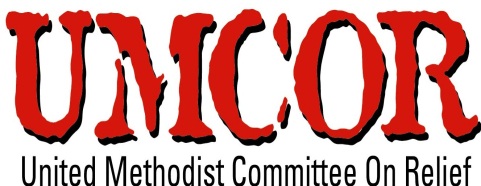 Services required for supply of KitsUMCOR’ Haiti mission is providing emergency response, as an assistance in the affected regions of Haiti after the Matthew hurricane. UMCOR Haiti intends to purchase 500 household kits for supporting the vulnerable communities in the affected areas by the Hurricane.Description:-United Methodist Committee on Relief (UMCOR) Haiti invites sealed Bids from reputed and eligible firms/contractors/Organizations/ preferably registered from relevant Ministry/ Department/ DGI office. Applying contractors must have strong financial and alike technical background to deliver required items/ materials within agreed time frame of project to avoid any unexpected delay.Specification:-  Category 1500 Hygiene Kits: Each should comprise of following items as follow;Specification:-  Category 2500 Kitchen Kits: Each should comprise of following items as follow;Specification:-  Category 3500 Food Kits: Each should comprise of following items as follow;All the items should be placed in a bucket of 5 gallons with a lid. Specification:-  Category 4500 lamps with solar panel ( lanp ti soley);Deliverables: -Service provider/vendor is responsible to deliver required items/material in accordance with specifications stated in tables above.Submission of Bids: -The contractors are requested to submit sealed Bids by; 12:00 pm 17TH of November, 2016.   It is pertinent that bids should be submitted in English. Bids Opening: Contractors are invited to the bid opening which will be at: UMCOR, s Port-au-Prince office at: 1:00 pm 17TH of NovemberThe bids must include: Completed Items including unit costs as well as cumulative budget. These should include all costs, including items.Bids can be submitted in a sealed envelope to the following address:UNITED METHODIST COMMITTEE on RELIEF (HAITI)P.O Box 15562,HT 6140, Port- au-Prince, Haïti, Or Sealed bids can be submitted by hand at  16, Delmas 54 office UMCOR-Haiti (Separate box is designated for submission of Bids),For question & clarification, please contact: procurement@umcor-haiti.orgBids Evaluation:-The evaluation of bids will be carried out in accordance with defined policies and procedures of UMCOR.  There will be evaluation of technical bids which represent 60% of the points and followed by evaluation of financial bids which represent 40% of the points. All bidders are required to come with the sample of each kit during the bid opening and have stock available to produce in 24 hours after awarding contract to deliver to Jeremie Grand Anse in 2 communes.Refusal of Bids:-UMCOR Haiti reserves the right to cancel tender process or to reject all bids without any liability to bidders. UMCOR Haiti has no liability of payment incurred for documentation of bids and any other relevant cost incurred during process of submission of bids from vendors/contractors.Note: - Bids submitted electronically will be considered in-eligible for process.Items #Description Specification / BrandQuantityUnit / MeasureItems #Description Specification / BrandQuantityUnit / Measure1250gms Soap for laundry and personal hygiene 1pc2Aquatabs 10 Numbers1pack3Disposable sanitary towels for women box1Pack4Razor blades1pc5Nail clippers1Pc6Comb1Pc7Shampoo regular (16 Oz)1Pc8Toothbrush and 130 gms toothpaste1pc9Mosquitos Net1pc10ORS sachets1PackItems #Description Specification / BrandQuantityUnit / MeasureItems #Description Specification / BrandQuantityUnit / Measure17 liters aluminum cooking pot with lid.1pc25 liters aluminum pot with lid.1Pc3deep stainless steel plates 5Pc4stainless steel cups 5Pc5stainless steel table spoons 5pc6kitchen knife with stainless steel serving spoon1PcItems #Description Specification / BrandQuantityUnit / MeasureItems #Description Specification / BrandQuantityUnit / Measure125 kg Rice 1bag230 Kg of Maize 1bag3Cooking oil1Gal4 Salmon sausage can12Pc5Bean 8 Kg1Bag6Iodize salt1Pc75 gallon Bucket with lid1pcItems #Description Specification / BrandQuantityUnit / MeasureItems #Description Specification / BrandQuantityUnit / Measure1Lamp light with solar Panel  with Radio (TI SOLEY)500PC